§3174-II.  Relationship to federal Medicare program1.  Authorization.  To the extent permitted by federal law, with regard to the Medicare Part D benefit established in the federal Medicare Prescription Drug, Improvement, and Modernization Act of 2003, Public Law 108-173, the department may:A.  Serve as an authorized representative for MaineCare members for the purpose of enrollment into a Medicare Part D plan;  [PL 2005, c. 401, Pt. B, §1 (NEW).]B.  Apply for Medicare Part D benefits and subsidies on behalf of MaineCare members;  [PL 2005, c. 401, Pt. B, §1 (NEW).]C.  Establish rules by which MaineCare members may opt out of the procedures under paragraphs A and B;  [PL 2005, c. 401, Pt. B, §1 (NEW).]D.  At its discretion, file exceptions and appeals on behalf of MaineCare members who are beneficiaries under Medicare Part D.  The department may identify a designee for this function; and  [PL 2005, c. 401, Pt. B, §1 (NEW).]E.  Identify objective criteria for evaluating Medicare Part D plans for the purposes of assisting or enrolling MaineCare members in Medicare Part D plans.  [PL 2005, c. 401, Pt. B, §1 (NEW).]Revisor's Note: §3174-II.  MaineCare Stabilization Fund (As enacted by PL  2005, c. 457, Pt. JJJ, §1 is REALLOCATED TO TITLE 22, SECTION 3174-KK)[PL 2005, c. 401, Pt. B, §1 (NEW).]SECTION HISTORYRR 2005, c. 1, §7 (RAL). PL 2005, c. 401, §B1 (NEW). PL 2005, c. 457, §JJJ1 (NEW). The State of Maine claims a copyright in its codified statutes. If you intend to republish this material, we require that you include the following disclaimer in your publication:All copyrights and other rights to statutory text are reserved by the State of Maine. The text included in this publication reflects changes made through the First Regular and First Special Session of the 131st Maine Legislature and is current through November 1, 2023
                    . The text is subject to change without notice. It is a version that has not been officially certified by the Secretary of State. Refer to the Maine Revised Statutes Annotated and supplements for certified text.
                The Office of the Revisor of Statutes also requests that you send us one copy of any statutory publication you may produce. Our goal is not to restrict publishing activity, but to keep track of who is publishing what, to identify any needless duplication and to preserve the State's copyright rights.PLEASE NOTE: The Revisor's Office cannot perform research for or provide legal advice or interpretation of Maine law to the public. If you need legal assistance, please contact a qualified attorney.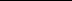 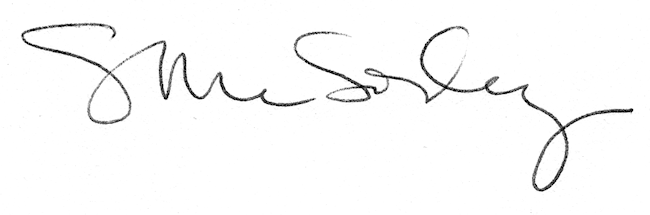 